Sujo Accounts Management ProfessionalE-mail: sujo.380886@2freemail.com 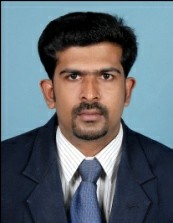 Objective:To work in a challenging and responsible position where my professional skills can be utilized for the progress of the organization and to update myself with the latest technologiesObjective:To work in a challenging and responsible position where my professional skills can be utilized for the progress of the organization and to update myself with the latest technologiesObjective:To work in a challenging and responsible position where my professional skills can be utilized for the progress of the organization and to update myself with the latest technologiesObjective:To work in a challenging and responsible position where my professional skills can be utilized for the progress of the organization and to update myself with the latest technologiesCORE STRENGTHSCORE STRENGTHS4+ years proven experience in Gulf 4+ years proven experience in Gulf MIS/ Accounting & Financial ReportingTimely & accurate accounts finalizationSolid Management & Leadership abilitiesExtensive Accounts & Finance ExperienceMaintenance of Book of AccountMIS/ Accounting & Financial ReportingTimely & accurate accounts finalizationSolid Management & Leadership abilitiesExtensive Accounts & Finance ExperienceMaintenance of Book of AccountQUALIFICATIONSCompleted MBA (Master of business administration) FinanceBachelor of Commerce,Calicut University, India.Completed MBA (Master of business administration) FinanceBachelor of Commerce,Calicut University, India.Completed MBA (Master of business administration) FinanceBachelor of Commerce,Calicut University, India.20112009CAREER SNAPSHOTAccountant, Maysa national modern  LLC(OMAN)Accountant, Maysa national modern  LLC(OMAN)Accountant, Maysa national modern  LLC(OMAN)Dec  2014 –Jan 2018Accountant, info systems and communicatonAccountant, info systems and communicatonAccountant, info systems and communicatonMar 2011 – Apr 2014AREAS OF EXPERTISEAccounts Management • Maintaining accounts receivable and accounts payable• Prepare annual financial statements• Internet research for new accounting standards and techniques• Handled purchases• Researched and documented new accounting procedures and processes to beimplemented• Journal and ledger entries.Accounts Management • Maintaining accounts receivable and accounts payable• Prepare annual financial statements• Internet research for new accounting standards and techniques• Handled purchases• Researched and documented new accounting procedures and processes to beimplemented• Journal and ledger entries.Accounts Management • Maintaining accounts receivable and accounts payable• Prepare annual financial statements• Internet research for new accounting standards and techniques• Handled purchases• Researched and documented new accounting procedures and processes to beimplemented• Journal and ledger entries.Finance Management Establish and maintain cash controls and reconciliation of bank statements and general ledgers.Provide assistance to senior management in the preparation of the organization’s annual budget and audit.Review payroll reports; calculate salaries, and the employee’s contributions and deductions, make adjustments to the payroll as necessary.Maintain records of all financial systems, issuing receipts for all transactions involving accounting.Task to prepare income statements, monitor financial transactions, and enter to accounting system.Classify and maintain monthly balance sheets and financial statementsPROVEN JOB ROLE Accountant –Maysa national modern LLCAccountable for payment collection from client, bank check processing and ensuring accurate posting in tally.Handling the preparation of petty cash reconciliation statement and assuring sufficient availability of cash at the branch. Managing GL accounts reconciliation and monthly reconciliation schedule preparation. Conducting analysis on the outstanding receivables to the Branch Manager. Making sure the adherence to the company policies on invoicing, petty cash handing and passport request. Managing the generation of sales analysis report, AR report, daily sales report, stock ageing report and wage analysis report.Accountant –Maysa national modern LLCAccountable for payment collection from client, bank check processing and ensuring accurate posting in tally.Handling the preparation of petty cash reconciliation statement and assuring sufficient availability of cash at the branch. Managing GL accounts reconciliation and monthly reconciliation schedule preparation. Conducting analysis on the outstanding receivables to the Branch Manager. Making sure the adherence to the company policies on invoicing, petty cash handing and passport request. Managing the generation of sales analysis report, AR report, daily sales report, stock ageing report and wage analysis report.Accountant –Maysa national modern LLCAccountable for payment collection from client, bank check processing and ensuring accurate posting in tally.Handling the preparation of petty cash reconciliation statement and assuring sufficient availability of cash at the branch. Managing GL accounts reconciliation and monthly reconciliation schedule preparation. Conducting analysis on the outstanding receivables to the Branch Manager. Making sure the adherence to the company policies on invoicing, petty cash handing and passport request. Managing the generation of sales analysis report, AR report, daily sales report, stock ageing report and wage analysis report.Accountant – Info systems and communication.Responsible in the complete handling of accounts up to finalization including validating and processing purchase/sales payment and receipts. Supervised weekly the debtors’ balances, followed up payments, processed payroll, handled petty cash, bank reconciliation, sales & purchase accounting, sales tax and interest computations.Prepared monthly trail balance, trading, P/L accounts cash flow statement and ensured adequate funds are available to meet the expenses of the company.Conductedyearly inventory valuation, passing journal entries and solved queries of the auditors. Produced monthly stock valuation report, AR report, sales analysis report, wage analysis report and cash flow statement. Accountant – Info systems and communication.Responsible in the complete handling of accounts up to finalization including validating and processing purchase/sales payment and receipts. Supervised weekly the debtors’ balances, followed up payments, processed payroll, handled petty cash, bank reconciliation, sales & purchase accounting, sales tax and interest computations.Prepared monthly trail balance, trading, P/L accounts cash flow statement and ensured adequate funds are available to meet the expenses of the company.Conductedyearly inventory valuation, passing journal entries and solved queries of the auditors. Produced monthly stock valuation report, AR report, sales analysis report, wage analysis report and cash flow statement. Accountant – Info systems and communication.Responsible in the complete handling of accounts up to finalization including validating and processing purchase/sales payment and receipts. Supervised weekly the debtors’ balances, followed up payments, processed payroll, handled petty cash, bank reconciliation, sales & purchase accounting, sales tax and interest computations.Prepared monthly trail balance, trading, P/L accounts cash flow statement and ensured adequate funds are available to meet the expenses of the company.Conductedyearly inventory valuation, passing journal entries and solved queries of the auditors. Produced monthly stock valuation report, AR report, sales analysis report, wage analysis report and cash flow statement. IT SKILLSProficient in Financial Packages: Tally, ms office ,power point Proficient in Financial Packages: Tally, ms office ,power point Proficient in Financial Packages: Tally, ms office ,power point PERSONAL DETAILSPERSONAL DETAILSPERSONAL DETAILSNationalityNationality:Indian Indian Date of BirthDate of Birth:12 th april 198712 th april 1987Marital StatusMarital Status:Married Married Visa StatusVisa Status:Visiting visaVisiting visaLanguagesLanguages:English &HindiEnglish &HindiREFERENCESFurnished promptly upon requestFurnished promptly upon requestFurnished promptly upon request